Výzva k podání nabídek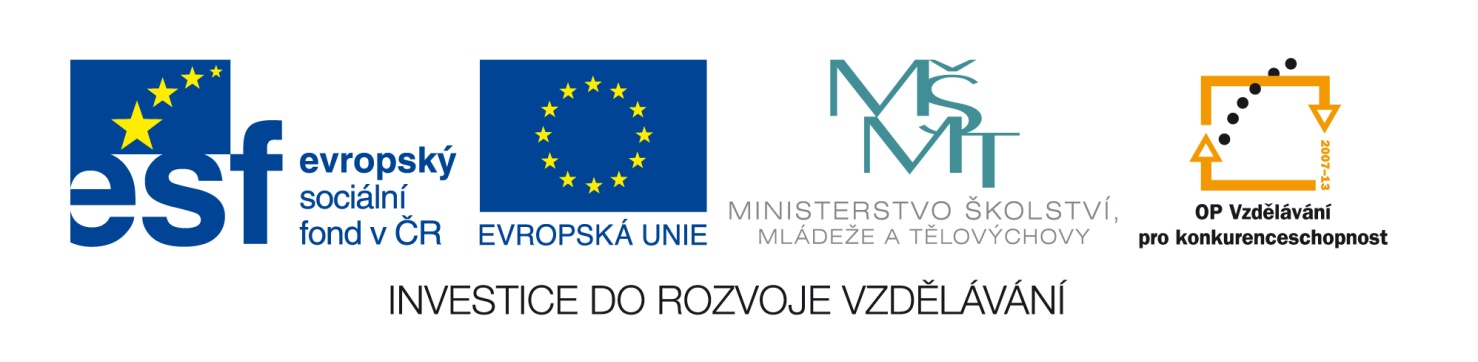 (pro účely uveřejnění na www.msmt.cz nebo www stránkách krajů)*nepovinný údajPodrobná specifikace údajů uvedených ve výzvě nebo další podmínky pro plnění zakázky jsou uvedeny také v samostatné zadávací dokumentaci, která je přílohou této výzvy.V Prostějově dne 17. září 2012  				 	       RNDr. Ing. Rostislav Halaš 									     ředitel školyČíslo zakázky:C12629Název programu:Operační program Vzdělávání pro konkurenceschopnostRegistrační číslo projektuCZ.1.07/1.5.00/34.0681Název projektu:ICT nás motivujeNázev zakázky:NotebookyPředmět zakázky (služba/dodávka/stavební práce) :Dodávka 5 notebooků dle specifikace (viz. Příloha - Zadávací dokumentace)Datum vyhlášení zakázky:21. 9. 2012Název/ obchodní firma zadavatele:Reálné gymnázium a základní škola města Prostějova, Studentská ul. 2Sídlo zadavatele:Prostějov, Studentská ul. 2., 796 40 ProstějovOsoba oprávněná jednat jménem zadavatele, vč. kontaktních údajů (telefon a emailová adresa)RNDr. Ing. Rostislav Halaš582 301 402halas@rg.prostejov.czIČ zadavatele:44159960DIČ zadavatele:zadavatel není plátce DPHKontaktní osoba zadavatele, vč. kontaktních údajů (telefon a emailová adresa):RNDr. Petr Janeček582 301 404janecek@rg.prostejov.czLhůta pro podávání nabídek (data zahájení a ukončení příjmu, vč. času)Datum zahájení: 21. 9. 2012Datum ukončení: 5. 10. 2012 ve 12.00 hodinPopis předmětu zakázky:Minimální požadavky na zakázku (viz. Příloha - Zadávací dokumentace)Předpokládaná hodnota zakázky v Kč:62.500,- Kč bez DPH (75.000,- Kč s DPH)Typ zakázkyZakázka malého rozsahu (nejedná o zadávací řízení dle zákona č. 137/2006 Sb.)Lhůta dodání (zpracování zakázky)/ časový harmonogram plnění/ doba trvání zakázkyVýběr dodavatele bude realizován a písemné oznámení o výsledku bude všem uchazečům odesláno do 10. 10. 2012.Smlouva bude podepsána nejpozději do 15 dnů ode dne výběru dodavatele. Předmět zakázky bude dodán do sídla zadavatele.Místa dodání/převzetí nabídky:Nabídky budou doručeny poštou nebo osobně v listinné podobě na adresu zadavatele:Reálné gymnázium a základní škola města Prostějova, Studentská ul. 2, 796 40 ProstějovHodnotící kritéria:Nabídková cena – 100%Požadavek na uvedení kontaktní osoby uchazeče:Uchazeč ve své nabídce uvede kontaktní osobu ve věci zakázky, její telefon a e-mailovou adresu.Požadavek na písemnou formu nabídky (včetně požadavků na písemné zpracování smlouvy dodavatelem):Nabídka musí být zpracována v českém jazyce a zadavateli podána v písemné formě. Požadavek na písemnou formu je považován za splněný tehdy, pokud je nabídka podepsána osobou oprávněnou jednat jménem uchazeče. Součástí písemné nabídky musí být čestné prohlášení uchazeče, že se subjekt předkládající nabídku nepodílel na přípravě nebo zadání předmětného výběrového řízení. Další požadavky jsou specifikovány v zadávací dokumentaci.Další podmínky pro plnění zakázky:*Nabídková cena bude zahrnovat veškeré náklady, které se mohou promítnout do fakturace předmětu dodávky včetně dopravyZadavatel si vyhrazuje právo zrušit výběrové zřízení bez udání důvodu v plné výši.Platební podmínky:Zadavatel nebude v průběhu plnění dodávky poskytovat zálohy.Zadavatel se zavazuje uhradit dohodnutou cenu bankovním převodem po obdržení faktury do 14 dní. Faktury musí obsahovat všechny náležitosti daňového a účetního dokladu.Podmínky poskytnutí výzvy k podání nabídek a zadávací dokumentace:Výzva k podání nabídek a zadávací dokumentace včetně všech příloh je zveřejněna na webových stránkách školy: www.rg.prostejov.czhttp://www.rg.prostejov.cz/datsoubory/vyberova_rizeni.php